Now you try!  Write out the numbers of your phone number in Spanish.¿Cuál es tu número de teléfono?Mi número de teléfono es: _________________________________________________________.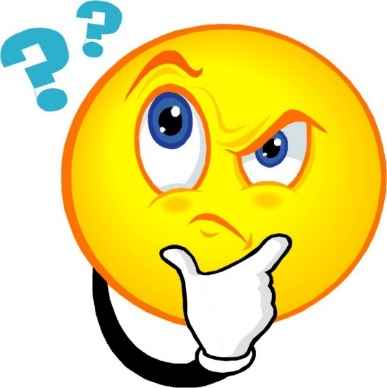 Lección:  *  Asking someone for his /her phone number                 *   Saying your phone number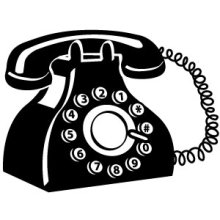 ¿Cuál es tu número de teléfono?     What is your phone number?Mi número de teléfono es: seis – tres – uno – cinco – cinco – cinco – dos – cuatro – cero – seis.My phone number is 631-555-2406.